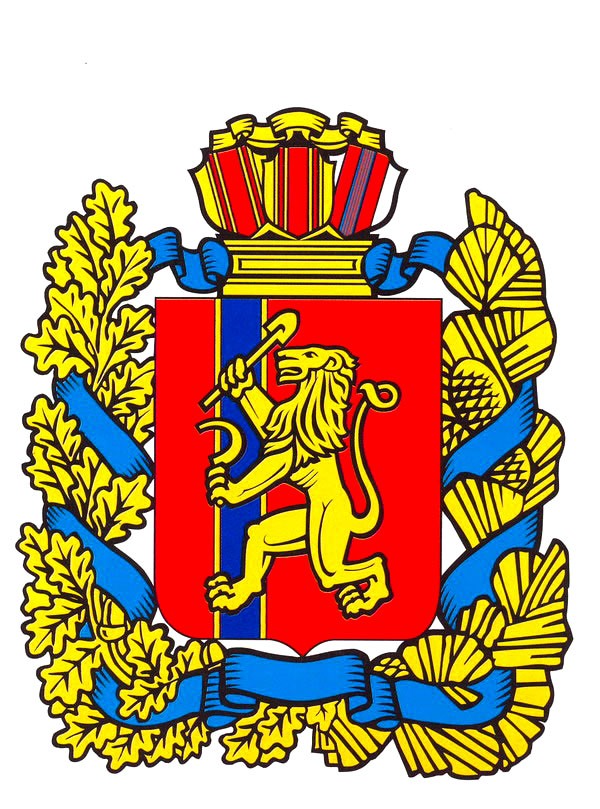   Совет депутатов Малиновского сельсовета Саянского района Красноярского края РЕШЕНИЕс. Малиновка09.11.2017							 №51О решении  Совета депутатов Малиновского сельсовета   от 23.09.2016  №20 «О внесении изменений и дополнений в Правила землепользования застройки Малиновского сельсовета  Саянского района  Красноярского каря утвержденных решением Малиновского сельского Совета депутатов от 29.10.2013  № 122»	В целях  приведения нормативных правовоых актов в соответствие с законодательством, руководствуясь Федеральным законом от 06.10.2003 № 131-ФЗ «Об общих принципах организации местного самоуправления в Российской Федерации», Уставом Малиновского сельсовета, Совет депутатов Малиновского сельсоветаРЕШИЛ:1. Решение Совета депутатов Малиновского сельсовета от 23.09.2016  №20 «О внесении изменений и дополнений в Правила землепользования застройки Малиновского сельсовета Саянского района  Красноярского каря утвержденных решением Малиновского сельского Совета депутатов от 29.10.2013 № 122» считать утратившим силу. 	2. Контроль за исполнением настоящего решения оставляю за собой.	3. Настоящее решение вступает в силу в день, следующий за днем его официального опубликования в газете «Вести поселения» и подлежит размещению в информационно-телекоммуникационной сети Интернет на сайте администрации Саянского района www.adm-sayany.ru».	Глава Малиновского сельсовета			Глава Малиновского сельсовета				А. И. Мазуров